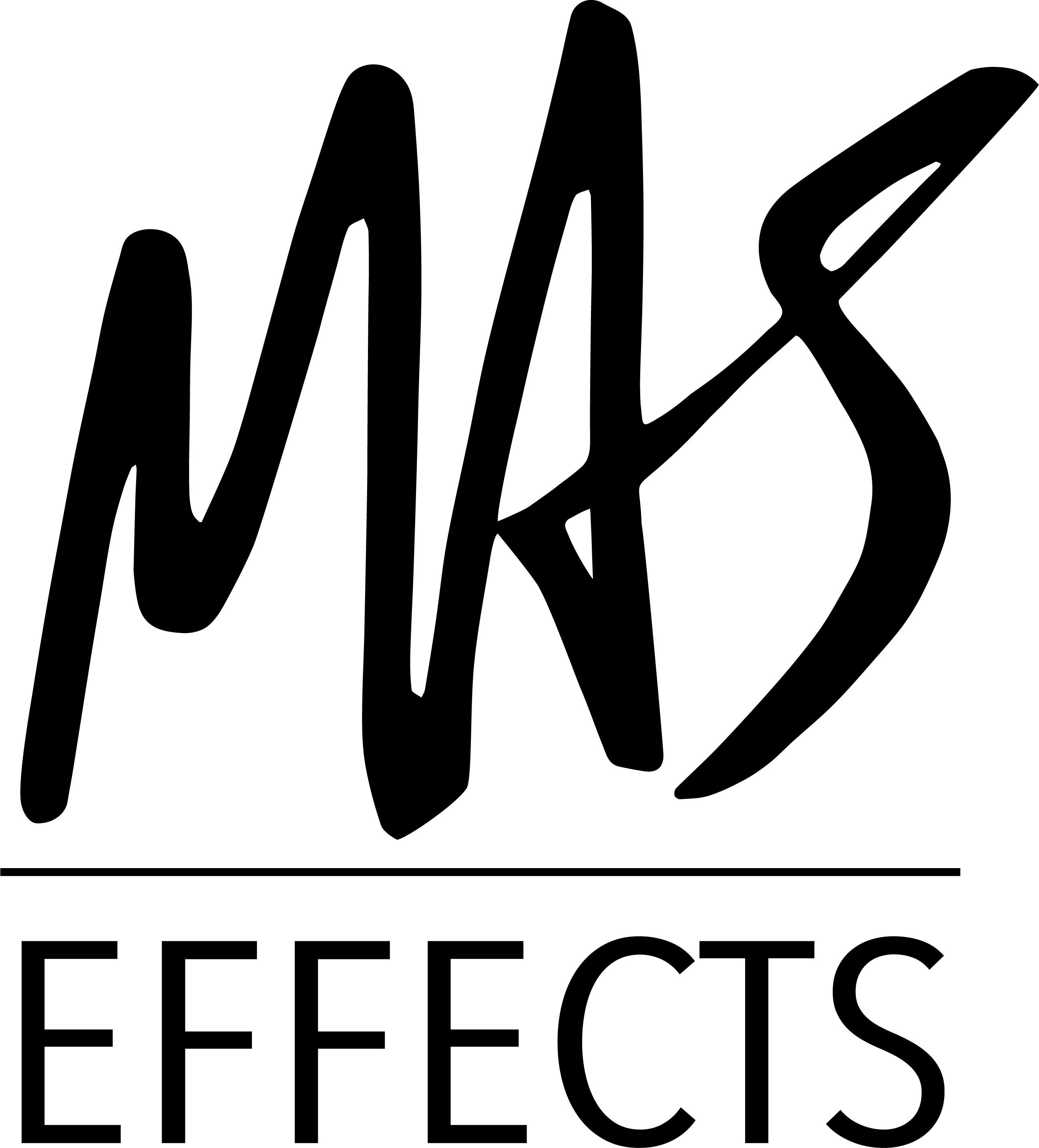 FOR IMMEDIATE RELEASEMAS Effectsmas-effects.comMark A. Stratmanmark@mas-effects.com(312) 493-3760MAS Effects Introduces Sona FuzzExtremely High Gain Tone QueenLockport, IL - November 23, 2021 - Sona Fuzz is the latest addition to the MAS Effects lineup, bringing guitar and bass players incredible tonal control and extremely high gain fuzz in a gorgeous package.See a demo video here: https://www.youtube.com/watch?v=DZPqqRPHv90Additional demos are available on the Sona Fuzz product page: mas-effects.com/sonaHighlights of the Sona Fuzz include:3 different powder coats available: the standard Natural finish, as well as special limited Sparkle and Sunshine finishes"Body" switch adjusts the input filter"Tone" knob pans between high pass and low pass filters on the outputUnique 4 transistor, silicon, extremely high gain fuzz is designed for simple biasing and predictable, stable behaviorSoft touch, relay controlled, true-bypass foot switch also allows for hold to momentarily engage or bypassSona Fuzz is available in select retailers or directly online at mas-effects.com for $149, and includes free shipping within the US.About MAS Effects: MAS Effects has been making fun and unique guitar pedals and DIY parts since 2020. Feeling that the world doesn't need yet another company doing endless reissues of the same handful of circuits, Mark A. Stratman founded MAS Effects in Lockport, IL to focus on unmet niche needs, fun and quirky novelties, and opportunities to leverage his digital expertise for amazing new effects and DIY utilities. Popular offerings have included a multi-patch DSP platform pedal, Christmas tree ornament "pedal" kits, budget hand-built "Illustrator Series" fuzzes, DIY relay bypass kits, and an expression/volume slider.